Formulario para el registro de proyectos 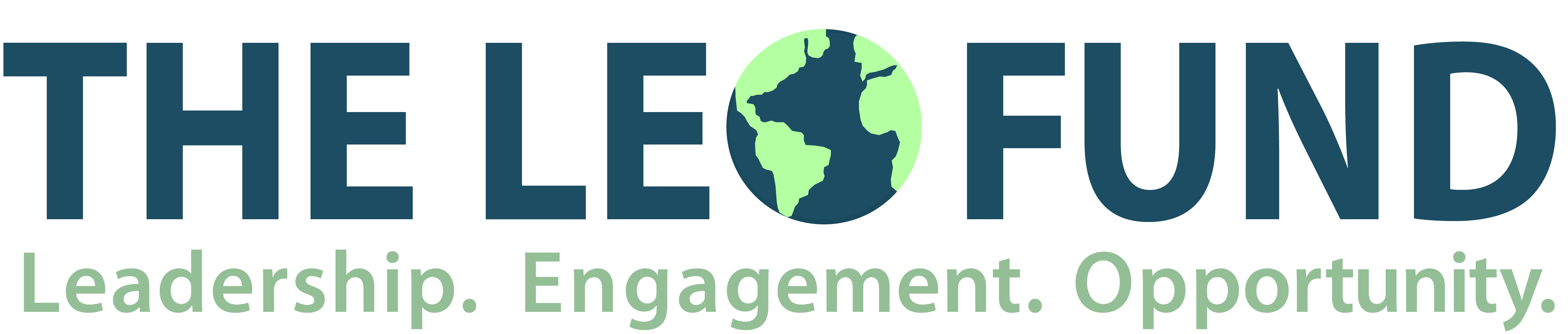 Convocatoria 2020Instrucciones:
Por favor escriba el formulario en computador.Responda a todas las preguntas completamente y adjunte los documentos que se solicitan. Si se aprueba, este formulario de solicitud hará parte integral de los documentos formales de aplicación a la convocatoria. Toda la información proporcionada será confidencial. Por favor guarde una copia para sus registros personales. Sección I: Información de aplicación Por favor ingrese las respuestas completas para cada sección de la tabla a continuación.Sección II: Descripción del proyecto 1.  Evaluación del problema Indique claramente el problema principal y por lo menos dos (2) problemas secundarios (si es el caso) que está tratando de resolver. (Use máximo esta página)2. Antecedentes de la organización y del proyectoExplicar cuál es su experiencia, su trayectoria. Indique además qué interés tiene por el tema al que está aplicando, cuál es su conexión con la población objetivo del proyecto y con la comunidad.  (Use máximo esta página) 3. Objetivos del proyectoObjetivo general: (Por favor, aclare qué se propone el proyecto y cómo contribuye a solucionar el problema planteado).     Objetivos específicos: (Precise los pasos para consolidar el objetivo general).    4. JustificaciónProporcione información más detallada sobre el problema (s) a resolver, las razones que motivaron el proyecto y describa las limitaciones o barreras que este proyecto ayudará a superar.    5. Metodología del proyectoBasándose en la información que proporcionó sobre la situación del problema que está tratando de resolver, describa con claridad y brevedad qué acciones llevará a cabo para hacer del proyecto una realidad, que impacte en la solución de dicho problema. Indique además cómo será la participación de la comunidad. (Use máximo media página)    6. Beneficiarios.Describa quiénes serán los beneficiarios del proyecto. Quiénes serán los beneficiarios directos y cuántas personas vincula.    7. Resultados e impactos esperadosDefina cuáles son los resultados esperados del proyecto. Describa los posibles impactos que pueden lograrse como resultado de esta propuesta, tanto en la comunidad como en las personas participantes de la misma. La información proporcionada debe centrarse solo en el entorno específico de su proyecto y los problemas identificados. Esta información puede incluir factores culturales, demográficos, de género y socioeconómicos relacionados con el desarrollo, la ejecución y la sostenibilidad de la iniciativa presentada. (Use máximo media página)    8. Estructura organizativa para la ejecución del proyectoPresente un diagrama que especifique los roles y las funciones necesaria para la ejecución del proyecto.9. Actividades y cronograma Haga una lista de las actividades principales del proyecto e indique el tiempo previsto para la ejecución de cada una de ellas (llene y ajuste el cuadro según lo necesite). 10. Comunicación de resultadosDescriba un plan para comunicar los resultados del proyecto, durante el inicio, el desarrollo del proceso como al finalizar el mismo. Sección III: Presupuesto del Proyecto1. Gastos Proporcione un desglose de la hoja de cálculo del presupuesto que describa los gastos necesarios para completar el proyecto. (Adjunte como documento separado)2. Fuentes de financiación adicionales Enumere las fuentes de financiamiento adicionales (si cuenta con ellas) o las áreas de ahorro que se pueden utilizar en el proyecto para asegurar su finalización exitosa, como el trabajo comunitario, voluntarios, equipo existente, artículos / bienes donados, otros.Diligencie el cuadro que aparece más abajo teniendo en cuenta las siguientes indicaciones: En la columna Descripción escriba cada componente que requiere el proyecto y su costo en la columna Subtotal. En la columna Aporte de la organización indique los aportes que hará la organización para la ejecución del proyecto. En la siguiente columna, Aporte de otras entidades, si es el caso, defina las contribuciones que terceros proveerán para el desarrollo del proyecto (en las dos columnas antes mencionadas los aportes pueden ser cuantificados en especie).  En la columna Aporte solicitado, escriba el costo de las actividades solicitado al Fondo LEO.Finalmente calcule el total del costo del programa ubicando el monto apropiado al final de cada fila y columna. Recuerde que para cada actividad financiada por el Fondo LEO se requiere de 3 cotizaciones antes de hacer la compra de un bien o la prestación de un servicio.OBSERVACIONES: Diligencie el cuadro de presupuesto en una hoja aparte si es necesarioNota: El cuadro de presupuesto se presenta en una hoja aparte en formato de ExcelSección IV: Evaluación y sostenibilidadMencione los indicadores que usted planea usar para evaluar el éxito del proyecto. Describa cómo será la continuidad del proyecto después de ejecutar esta propuesta y cuáles son los efectos que alcanzará en la población objetivo y en la comunidad en general.Sección V: ReconocimientoComplete la tabla a continuación y proporcione la firma del representante legal de su organización.Sección VI: Documentación adicionalProporcione los siguientes documentos con su solicitudCertificado de existencia y representación legalFotocopia de la cédula de ciudadanía del representante legalCertificaciones de entidades del Estado Colombiano, que indican que no está incursos en un proceso legal, como: Certificado de Antecedentes Disciplinarios, que lo expide la Procuraduría General de la Nación (tanto para el representante legal como para la entidad)Certificado de Antecedentes Fiscales, que lo expide la Contraloría General de la Nación (tanto para el representante legal como para la entidad)Certificado de Antecedentes Judiciales, que lo expide la Policía Nacional. Por favor, envié del formulario completo a:el Fondo LEOwww.theleofund@gmail.comSolo para uso de oficinaSolo para uso de oficinaPor favor, envié del formulario completo a:el Fondo LEOwww.theleofund@gmail.comProyecto No.Por favor, envié del formulario completo a:el Fondo LEOwww.theleofund@gmail.comFecha de recibidoNombre de la organización solicitante:NIT de la organización:Información de contacto de la organización   solicitante:Municipio: Municipio: Información de contacto de la organización   solicitante:Departamento: Departamento: Información de contacto de la organización   solicitante:Dirección: Dirección: Información de contacto de la organización   solicitante:Teléfono fijo: Teléfono fijo: Información de contacto de la organización   solicitante:Celular: Celular: Información de contacto de la organización   solicitante:Correo electrónico: Correo electrónico: Nombre del representante legal de la organización:Número de documento de identidad y lugar de expedición:Información de contacto del representante legal:Dirección: Dirección: Información de contacto del representante legal:Celular: Celular: Información de contacto del representante legal:Teléfono fijo: Teléfono fijo: Información de contacto del representante legal:Correo electrónico: Correo electrónico: Nombre complete de la personal responsable por del proyecto:Número de documento de identidad y lugar de expedición:Información de contacto de la persona responsable del proyecto:Dirección: Información de contacto de la persona responsable del proyecto:Celular: Información de contacto de la persona responsable del proyecto:Teléfono fijo: Información de contacto de la persona responsable del proyecto:Correo electrónico: Nombre del proyecto: (se sugiere que el nombre indique lo que se espera lograr, como y donde)Duración del proyecto: (el tiempo máximo de duración del proyecto será de cuatro meses)Ubicación específica del proyecto:Categoría del proyecto: (elija una o dos categorías principales y/o una subcategoría, si es el caso)Comunicación comunitaria         Equidad de género                       Participación ciudadana               Construcción de paz                     EducaciónInclusión social  CulturaConvivenciaHumanitario Otro Aporte solicitado en pesos (COP):$ Aporte de la entidad solicitante:$ Aporte de terceros:$ ActividadMes 1Mes 2Mes 3Mes 4DescripciónSubtotalAporte de la organizaciónAporte de otras entidadesAporte solicitadoTotal $ $ $ $ $ $ $ $ $ $ $ $ $ $ $ $ $ $ $ $ $ $ $ $ $ Presentado Por:Nombre complete representante legal: Nombre complete representante legal: Nombre de la organización:  Nombre de la organización:  Fecha: Fecha: Firma: Firma: 